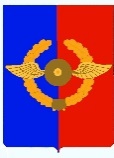 Российская ФедерацияИркутская областьУсольское районное муниципальное образованиеАДМИНИСТРАЦИЯ Городского поселенияСреднинского муниципального образованияП О С Т А Н О В Л Е Н И ЕОт 21.10.2020 г.                            п. Средний                                             № 54Об утверждении отдельных показателей прогноза развития Среднинского муниципального образованияна 2021-2023 годыВ соответствии со статьей 173 Бюджетного кодекса Российской Федерации, Положением о бюджетном процессе, ст.23, ст. 47 Устава городского поселения Среднинского муниципального образования, администрация городского поселения Среднинского муниципального образования ПОСТАНОВЛЯЕТ:Утвердить отдельные показатели прогноза развития Среднинского муниципального образования на 2021-2023 годы.Контроль за исполнением данного постановления оставляю за собой.Главному инспектору по делопроизводству, хранению и архивированию документов опубликовать в средствах массовой информации газета «Новости» и на официальном информационном сайте в сети Интернет (srednyadm.ru)Исполняющая обязанности главы городского поселенияСреднинского муниципального образования                           Т.Е. Сагитова                                            ИСПОЛНИТЕЛЬ:Главный специалист по экономической политике –контрактный управляющий    ____________     _______   Д.С. Щиров       тел. 8-902-57-60-245   в дело: _______________СОГЛАСОВАНО:Главный инспектор по планированию и формированию бюджета        ____________  __________  И.И. ПлатоноваСОГЛАСОВАНО:Главный специалистпо юридическим вопросами нотариальным действиям       ____________  __________  М.А.СемёноваРАССЫЛКА:1 экз. – в дело;Электронная версия соответствует бумажному носителю.